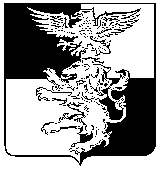 Об утверждении регламента реализации полномочий администратора  доходов бюджета по взысканию дебиторской задолженности по платежам  в бюджет, пеням и штрафам по нимВ соответствии с пунктом 2 статьи 160.1 Бюджетного кодекса Российской Федерации, в соответствии с приказом Министерства финансов Российской Федерации от 18 ноября 2022 г. № 172н «Об утверждении общих требований 
к регламенту реализации полномочий администратора доходов бюджета 
по взысканию дебиторской задолженности по платежам в бюджет, пеням 
и штрафам по ним», в целях реализации полномочий администратора доходов бюджета по взысканию дебиторской задолженности по платежам в бюджет, пеням и штрафам по ним, администрация Комсомольского сельского поселения постановляет:1. Утвердить Регламент реализации полномочий администратора доходов бюджета по взысканию дебиторской задолженности по платежам 
в бюджет, пеням и штрафам по ним в администрации Комсомольского сельского поселения (Приложение №1).2. Утвердить Перечень ответственных структурных подразделений 
за работу по взысканию дебиторской задолженности по платежам, пеням                        и штрафам по ним, при реализации полномочий администратора доходов бюджета Комсомольского сельского поселения муниципального района «Белгородский район» (Приложение №2).3. Обнародовать настоящее постановление на официальном сайте органов местного самоуправления Комсомольского сельского поселения  (https://komsomolskoeposelenie-r31.gosweb.gosuslugi.ru/).4. Контроль за исполнением настоящего приказа оставляю за собой. 	   Глава администрации Комсомольского сельского поселения                                      И.Ф. Нерубенко                                        Регламент реализации полномочий администратора доходов бюджета по взысканию дебиторской задолженности по платежам в бюджет, пеням и штрафам по ним администрации Комсомольского сельского поселения 1. Общие положения1.1 Настоящий регламент разработан в целях реализации комплекса мер, направленных на улучшение качества администрирования доходов бюджета Комсомольского сельского поселения муниципального района «Белгородский район» Белгородской области (далее – бюджет поселения), сокращение просроченной дебиторской задолженности и принятия своевременных мер по ее взысканию, а также за поступлением неналоговых доходов, администрируемых администрацией Комсомольского сельского поселения.1.2. Регламент устанавливает перечень мероприятий по реализации полномочий администратора доходов бюджета по взысканию дебиторской задолженности по платежам в бюджет, пеням и штрафам по ним.1.3. Понятия и определения, используемые в настоящем регламенте, понимаются в значении, используемом законодательством Российской Федерации, если иное не оговорено в настоящем регламенте. 2. Мероприятия по недопущению образования просроченнойдебиторской задолженности по доходам, выявлению факторов,влияющих на образование просроченной дебиторскойзадолженности по доходам2.1 В целях недопущения образования просроченной дебиторской задолженности сотрудники администрации Комсомольского сельского поселения, ответственные за работу по взысканию дебиторской задолженности по платежам в бюджет поселения, пеням и штрафам по ним:2.1.1 Осуществляют контроль за правильностью исчисления, полнотой 
и своевременностью осуществления платежей в бюджет поселения, пеням и штрафам по ним по закрепленным источникам доходов бюджета Комсомольского сельского поселения за администрацией Комсомольского сельского поселения, как за администратором доходов бюджета поселения, в том числе:за фактическим зачислением платежей в бюджет поселения в размерах и сроки, установленные законодательством Российской Федерации, договором (муниципальным контрактом, соглашением);за погашением начислений соответствующими платежами, являющимися источниками формирования доходов местного бюджета, в Государственной информационной системе о государственных и муниципальных платежах, предусмотренной статьей 21.3 Федерального закона от 27 июля 2010 года 
N 210-ФЗ «Об организации предоставления государственных и муниципальных услуг» (далее - ГИС ГМП);за исполнением графика платежей в связи с предоставлением отсрочки 
или рассрочки уплаты платежей и погашением дебиторской задолженности 
по доходам, образовавшейся в связи с неисполнением графика уплаты платежей в бюджет поселения, а также за начислением процентов 
за предоставленную отсрочку или рассрочку и пени (штрафы) за просрочку уплаты платежей в бюджет поселения в порядке и случаях, предусмотренных законодательством Российской Федерации;за своевременным начислением неустойки (штрафов, пени);за своевременным составлением первичных учетных документов в части выплат по оплате труда и расчетов с подотчетными лицами, обосновывающих возникновение дебиторской задолженности или оформляющих операции по ее увеличению (уменьшению);2.1.2 Проводят не реже двух раз в год инвентаризацию расчетов 
по доходам в бюджет поселения на основании информации о непогашенных начислениях, содержащейся в ГИС ГМП, в том числе в целях оценки ожидаемых результатов работы по взысканию дебиторской задолженности по доходам, признания дебиторской задолженности сомнительной;2.1.3 Проводят мониторинг финансового (платежного) состояния должников, в том числе при проведении мероприятий по инвентаризации 
на предмет:- наличия сведений о взыскании с должника денежных средств в рамках исполнительного производства;- наличия сведений о возбуждении в отношении должника дела 
о банкротстве;2.1.4 Своевременно осуществляют признание безнадежной к взысканию задолженности по платежам в бюджет поселения и о ее списании, на основании решения комиссии по признанию безнадежной к взысканию задолженности по платежам в бюджет поселения, администрируемым администрацией Комсомольского сельского поселения;2.1.5 Проводят иные мероприятия, в целях недопущения образования просроченной дебиторской задолженности по доходам, выявления факторов, влияющих на образование просроченной дебиторской задолженности 
по доходам.3. Мероприятия по урегулированию дебиторской задолженностипо доходам в досудебном порядке3.1. Мероприятия по урегулированию дебиторской задолженности 
по доходам в досудебном порядке (со дня истечения срока уплаты соответствующего платежа в бюджет поселения (пеней, штрафов) до начала работы по их принудительному взысканию) включают в себя:3.1.1. Направление требование должнику о погашении задолженности;3.1.2.  Направление претензии должнику о погашении задолженности 
в досудебном порядке;3.1.3. Рассмотрение вопроса о возможности расторжения договора (муниципального контракта, соглашения), предоставления отсрочки (рассрочки) платежа, реструктуризации дебиторской задолженности по доходам в порядке и случаях, предусмотренных законодательством Российской Федерации;3.1.4. В случаях, когда денежное обязательство не предусматривает срок его исполнения и не содержит условия, позволяющего определить этот срок, 
а равно в случаях, когда срок исполнения обязательства определен моментом востребования, в течении 10 рабочих дней с момента, когда стало известно 
о возникновении задолженности, формируется требование должнику 
о погашении образовавшейся задолженности в порядке, предусмотренном законодательством Российской Федерации. 3.1.5. Направление, в случае возникновения процедуры банкротства должника, требований по денежным обязательствам в порядке, в сроки 
и в случаях, предусмотренных законодательством Российской Федерации 
о банкротстве; 3.1.6. Сотрудники администрации Комсомольского сельского поселения,  ответственные за работу по взысканию дебиторской задолженности по платежам в бюджет поселения, пеням и штрафам по ним, при реализации полномочий администратора доходов бюджета, при выявлении в ходе контроля за поступлением доходов в бюджет поселения нарушений контрагентом условий договора (муниципального контракта, соглашения) в части, касающейся уплаты денежных средств с задолженностью, в срок не позднее 30 календарных дней с момента образования просроченной дебиторской задолженности:-    производят расчет задолженности;- направляют должнику требование (претензию) о погашении задолженности в пятнадцатидневный срок с приложением расчета задолженности; 3.1.7. Требование (претензия) об имеющейся просроченной дебиторской задолженности и пени направляется в адрес должника по почте заказным письмом или в ином порядке, установленном законодательством Российской Федерации или договором (муниципальным контрактом, соглашением).3.1.8. При добровольном исполнении обязательств в срок, указанный 
в требовании (претензии), претензионная работа в отношении должника прекращается.4. Мероприятия по принудительному взысканиюдебиторской задолженности по доходам4.1.  При отсутствии добровольного исполнения требования (претензии) должником в установленный для погашения задолженности срок взыскание задолженности производится в судебном порядке.4.2. Взыскание просроченной дебиторской задолженности в судебном порядке осуществляется в сроки и в порядке, установленными действующим законодательством Российской Федерации.4.3. Сотрудники администрации Комсомольского сельского поселения, ответственные за работу по взысканию дебиторской задолженности по платежам в бюджет поселения, пеням и штрафам по ним, при реализации полномочий администратора доходов бюджета поселения, после установления факта нарушения сроков обязательств и отсутствии добровольного исполнения требования (претензии) должником в течении 15 дней, направляет служебную записку на имя главы администрации Комсомольского сельского поселения с обращением о  подготовке искового заявления в суд.  4.4. В течение 30 календарных дней с даты поступления служебной записки сотрудники администрации Комсомольского сельского поселения готовят и направляют исковое заявление о взыскании просроченной дебиторской задолженности в суд с соблюдением требований о подсудности и подведомственности, установленных законодательством Российской Федерации.4.5. В случае если до вынесения решения суда требования об уплате исполнены должником добровольно, сотрудники администрации 
в установленном порядке заявляют об отказе от иска.4.6. В течение 10 рабочих дней со дня поступления в администрацию Комсомольского сельского поселения исполнительного документа направляют его для принудительного исполнения в порядке, установленном действующим законодательством. 4.7. При принятии судом решения о полном (частичном) отказе 
в удовлетворении заявленных требований администрацией поселения обеспечивается принятие исчерпывающих мер по обжалованию судебных актов.4.8. Документы о ходе претензионно–исковой работы по взысканию задолженности, в том числе судебные акты на бумажном носителе хранятся 
в администрации поселения.5. Мероприятия по наблюдению (в том числе за возможностью взыскания дебиторской задолженности по доходам в случае изменения имущественного положения должника) за платежеспособностью должника в целях обеспечения дебиторской задолженности по доходам5.1.  На стадии принудительного исполнения службой судебных приставов судебных актов о взыскании просроченной дебиторской задолженности с должника, администрация поселения осуществляет, 
при необходимости, взаимодействие со службой судебных приставов, включающее в себя: - запрос информации о мероприятиях, проводимых приставом-исполнителем, о сумме непогашенной задолженности, о наличии данных 
об объявлении в розыск должника, его имущества, об изменении состояния счета (счетов) должника, его имущества и т.д.;- мониторинг эффективности взыскания просроченной дебиторской задолженности в рамках исполнительного производства.Перечень ответственных лиц за работу по взысканию дебиторской задолженности по платежам, пеням и штрафам по ним, при реализации полномочий администратора доходов бюджета Комсомольского сельского поселения муниципального района «Белгородский район»МУНИЦИПАЛЬНЫЙ РАЙОН «БЕЛГОРОДСКИЙ РАЙОН» БЕЛГОРОДСКОЙ ОБЛАСТИАДМИНИСТРАЦИЯКОМСОМОЛЬСКОГО СЕЛЬСКОГО ПОСЕЛЕНИЯ ПОСТАНОВЛЕНИЕПриложение                                                  к постановлению администрации                                        Комсомольского сельского поселения                                                     от  «05» октября 2023 г. №24 Приложение                                                  к постановлению администрации                                        Комсомольского сельского поселения                                                     от  «05» октября 2023 г. №24 Приложение                                                  к постановлению администрации                                        Комсомольского сельского поселения                                                     от  «05» октября 2023 г. №24 Приложение                                                  к постановлению администрации                                        Комсомольского сельского поселения                                                     от  «05» октября 2023 г. №24 Приложение 2к постановлению администрацииКомсомольского сельского поселения                            от 05 октября 2023 г. № 24№ п/пНаименование мероприятияОтветственное структурное подразделение1. Мероприятия по недопущению образования просроченной дебиторской задолженности по доходам, выявлению факторов, влияющих на образование просроченной дебиторской задолженности по доходам1. Мероприятия по недопущению образования просроченной дебиторской задолженности по доходам, выявлению факторов, влияющих на образование просроченной дебиторской задолженности по доходам1. Мероприятия по недопущению образования просроченной дебиторской задолженности по доходам, выявлению факторов, влияющих на образование просроченной дебиторской задолженности по доходам1.1.Контроль за фактическим зачислением платежей 
в бюджет в размерах 
и сроки, установленные законодательством Российской Федерации, договором (контрактом, соглашением)Главный специалист по ведению бухгалтерского учета1.2.Контроль за погашением начислений соответствующими платежами, являющимися источниками формирования доходов местного бюджета, в ГИС ГМПГлавный специалист по ведению бухгалтерского учета1.3.Контроль за исполнением графика платежей в связи 
с предоставлением отсрочки или рассрочки уплаты платежей и погашением дебиторской задолженности по доходам, образовавшейся в связи с неисполнением графика уплаты платежей 
в бюджет, а также за начислением процентов 
за предоставленную отсрочку или рассрочку 
и пени (штрафы) 
за просрочку уплаты платежей в бюджеты бюджетной системы Российской Федерации 
в порядке и случаях, предусмотренных законодательством Российской ФедерацииСпециалист (с функционалом – бухгалтер)1.4.Контроль за своевременным начислением неустойки (штрафов, пени) 
за неисполнение (ненадлежащее исполнение) условий договоров (контрактов, соглашений)Главный специалист по ведению бухгалтерского учета1.5.Контроль за своевременным составлением первичных учетных документов в части выплат по оплате труда 
и расчетов с подотчетными лицами, обосновывающих возникновение дебиторской задолженности или оформляющих операции по ее увеличению (уменьшению)Специалист (с функционалом – бухгалтер)1.6.Проведение инвентаризации расчетов по доходам 
в бюджет поселенияИнвентаризационная комиссияГлавный специалист 1.7.Проведение мониторинга финансового (платежного) состояния должниковЗаместитель главы администрации2. Мероприятия по урегулированию дебиторской задолженности по доходам в досудебном порядке2. Мероприятия по урегулированию дебиторской задолженности по доходам в досудебном порядке2. Мероприятия по урегулированию дебиторской задолженности по доходам в досудебном порядке2.1.Формирование требования, претензии о погашении задолженностиЗаместитель главы администрацииГлавный специалист по ведению бухгалтерского учета2.2.Направление требования, претензии о погашении задолженностиГлавный специалист по ведению бухгалтерского учета3. Мероприятия по принудительному взысканию дебиторской задолженности по доходам3. Мероприятия по принудительному взысканию дебиторской задолженности по доходам3. Мероприятия по принудительному взысканию дебиторской задолженности по доходам3.1.Направление служебной записки с обращением 
о подготовке искового заявления в судЗаместитель главы администрацииГлавный специалист по ведению бухгалтерского учета3.2.Направление искового заявления о взыскании просроченной дебиторской задолженности в суд, отказ от искаЗаместитель главы администрацииГлавный специалист по ведению бухгалтерского учета3.3.Направление исполнительного документа (решения суда) для принудительного исполнения в порядке, установленном действующим законодательствомЗаместитель главы администрацииГлавный специалист по ведению бухгалтерского учета